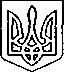 Щасливцевська  сільська  радаВиконавчий  комітетРІШЕННЯ19.03.2020 р.				№ 33Про відмову щодо надання згоди на розробку схеми благоустроюРозглянувши заяви громадян та суб’єктів підприємницької діяльності щодо надання згоди на розробку схеми благоустрою та надані документи, керуючись Законом України «Про регулювання містобудівної діяльності», ст.31 Закону України «Про місцеве самоврядування в Україні», виконком Щасливцевської сільської ради ВИРІШИВ:1. Відмовити у згоді на розробку схеми благоустрою:1.1. гр. *** на територію навпроти земельної ділянки по вул. Азовська, *** в с. Генічеська Гірка Генічеського району Херсонської області.в зв’язку з самовільним заняттям території загального користування.2. Контроль за виконанням рішення покласти на в. о. начальника відділу містобудування та архітектури – головного архітектора виконавчого комітету Щасливцевської сільської ради Борідко М.В.Сільський голова							В. ПЛОХУШКО